2019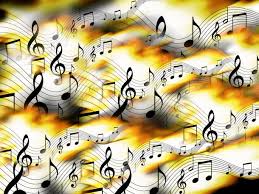 WHEN : 7:35-8:20 – But show up at 7:30!!   Classes begin On-TimeWhat: Jazz band –- Exploring the rich heritage of America’s original music artform.  Student must have at least two years of playing experience on instrument.  Students will learn how to improvise over changes, play in a large ensemble and compose solos.  Limited space for rhythm section instruments (guitar, keyboard, bass, drums).  OPEN TO ALL STUDENTSBeginning strings – - Always wanted to play a string instrument? Did you stop in 5th or 6th grade and not feel ready to start-up again in 7/8orchestra?  This is the class for you!  Individualized and small group instruction once a week.  When you are ready, join 7/8 orchestra or just keep playing for fun.   Beginning band - Always wanted to play a band instrument? Did you stop in 5th or 6th grade and not feel ready to start-up again in 7/8 Band?  This is the class for you!  Individualized and small group instruction once a week.  When you are ready, join 7/8 Band or just keep playing for fun.   MondayTuesdayWednesdayThursdayFridayJazz BandBeginning StringsJazz BandBeginning BandJazz Band